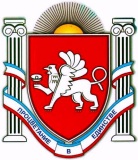 П О С Т А Н О В Л Е Н И Еот 19.06.2017 № 218г. ДжанкойОб организации общественного контроля за пожарной безопасностью в муниципальном образовании Джанкойский район Республики Крым Во исполнение Федеральных Законов от 21.12.1994 № 69-ФЗ                             «О пожарной безопасности», от 22.07.2008 № 123-ФЗ "Технический регламент о требованиях пожарной безопасности", от 06.10.2003 № 131 «Об общих принципах организации местного самоуправления в Российской Федерации», Закона Республики Крым от 21.08.2014 № 54-ЗРК «Об основах местного самоуправления в Республике Крым», Устава муниципального образования Джанкойский район Республики Крым, в целях повышения пожарной безопасности администрация Джанкойского района п о с т а н о в л я е т:1. Утвердить положение об организации общественного контроля за соблюдением требований пожарной безопасности на территории Джанкойского района, согласно приложению.2. Постановление вступает в силу с дня его обнародования на официальном сайте администрации Джанкойского района Республики Крым (djankoiadm.ru).3. Контроль за исполнением данного постановления возложить на заместителя главы администрации Джанкойского района, курирующего отдел по вопросам чрезвычайных ситуаций и гражданской обороны администрации Джанкойского района.Глава администрацииДжанкойского района                                                                           А.И. Бочаров                                                                Приложение УТВЕРЖДЁНпостановлением администрации Джанкойского районаРеспублики Крым                                              от 19.06.2017 № 218                                    П О Л О Ж Е Н И Еоб организации общественного контроля за соблюдением требований пожарной безопасности на территории Джанкойского района                  Республики Крым1. Настоящее положение разработано в соответствии с Конституцией Российской Федерации, Федеральным законом от 21.12.1994 № 69-ФЗ                       "О пожарной безопасности", Федеральным законом от 6.10.2003  № 131-ФЗ               "Об общих принципах организации местного самоуправления в Российской Федерации", правилами пожарной безопасности в Российской Федерации, в целях реализации в Джанкойском районе Республики Крым первичных мер пожарной безопасности и регулирует вопросы организации работы по осуществлению общественного контроля за соблюдением требований пожарной безопасности.2. Для целей настоящего положения используются следующие понятия:2.1. Пожарная безопасность - состояние защищенности личности, имущества и общества от пожаров.2.2. Требования пожарной безопасности - специальные условия социального и технического характера, установленные в целях обеспечения пожарной безопасности законодательством Российской Федерации, нормативными документами или уполномоченным государственным органом.2.3. Нарушение требований пожарной безопасности - невыполнение или ненадлежащее выполнение требований пожарной безопасности.2.4. Противопожарный режим - правила поведения людей, порядок организации производства и содержания помещений (территорий), обеспечивающие предупреждение нарушений требований безопасности и тушение пожаров.22.5. Меры пожарной безопасности - действия по обеспечению пожарной безопасности, в том числе по выполнению требований пожарной безопасности.2.6. Профилактика пожаров - совокупность превентивных мер, направленных на исключение возможности возникновения пожаров и ограничение их последствий.2.7. Первичные меры пожарной безопасности - реализация принятых в установленном порядке норм и правил по предотвращению пожаров, спасению людей и имущества от пожаров, являющихся частью комплекса мероприятий по организации пожаротушения.2.8. Добровольная пожарная охрана - форма участия граждан в обеспечении первичных мер пожарной безопасности.2.9. Общественный контроль за соблюдением требований пожарной безопасности - работа по профилактике пожаров путем осуществления гражданами контроля за соблюдением требований пожарной безопасности в поселении.3. Общественный контроль за соблюдением требований пожарной безопасности является формой участия граждан в добровольной пожарной охране.4. Общественный контроль за соблюдением требований пожарной безопасности в поселении осуществляется в порядке проведения гражданами социально значимых работ, устанавливаемых администрацией муниципального образования.5. Гражданами, осуществляющими общественный контроль за соблюдением требований пожарной безопасности, могут являться жители, обладающие избирательным правом, разделяющие цели и задачи, определенные настоящим положением, достигшие 18-летнего возраста, способные по своим деловым, моральным качествам и состоянию здоровья выполнять поставленные задачи.6. Работы по осуществлению общественного контроля за соблюдением требований пожарной  безопасности  проводятся гражданами на добровольной3основе по договоренности с администрацией муниципального образования Джанкойский район Республики Крым, в свободное от основной работы или учебы время на безвозмездной основе не чаще одного раза в три месяца. Продолжительность работ не может составлять более четырех часов подряд.7. Для осуществления общественного контроля за соблюдением требований пожарной безопасности из числа работников администрации муниципального образования назначается лицо, ответственное за организацию такой работы.8. Работы по осуществлению общественного контроля за соблюдением требований пожарной безопасности включают в себя:8.1. Контроль за соблюдением требований пожарной безопасности в Джанкойском районе Республики Крым и на объектах муниципальной собственности.8.2. Подготовку предложений гражданам, руководителям объектов независимо от формы собственности, и иным должностным лицам об устранении нарушений требований пожарной безопасности.8.3. Подготовку предложений в адрес главы администрации муниципального образования Джанкойский район Республики Крым о передаче материалов по фактам нарушений требований пожарной безопасности в территориальный орган государственного пожарного надзора.8.4. Подготовку предложений главе администрации муниципального образования Джанкойский район Республики Крым по реализации мер пожарной безопасности.8.5. Проведение противопожарной пропаганды в поселении путем бесед о мерах пожарной безопасности, выступлений на сходах граждан с доведением до населения требований пожарной безопасности и данных об оперативной обстановке с пожарами, распространения среди населения листовок, наглядной агитации и литературы противопожарной направленности.8.6. Доведение до населения решений органов местного самоуправления, касающихся вопросов обеспечения пожарной безопасности.49. Работы по профилактике пожаров путем проведения общественного контроля за соблюдением требований пожарной безопасности проводятся на основании планов-заданий, выдаваемых администрацией муниципального образования Джанкойский район, с предоставлением отчета о проделанной работе, а также по мере необходимости, при обращении граждан, либо при выявлении на территории населенных пунктов Джанкойского района нарушений требований пожарной безопасности.10. Обучение лиц из числа работников администрации, проводится за счет средств бюджета муниципального образования Джанкойский район в специализированных организациях, имеющих лицензию на соответствующий вид деятельности, по программам пожарно-технического минимума для лиц, ответственных за пожарную безопасность, и лиц, обучающих население мерам пожарной безопасности.11. Обучение лиц, осуществляющих общественный контроль за соблюдением требований пожарной безопасности проводится в администрации муниципального образования Джанкойский район лицом, назначенным ответственным за проведение муниципального контроля за соблюдением требований пожарной безопасности.12. Муниципальный контроль за соблюдением требований пожарной безопасности включает в себя:12.1. Контроль за соблюдением требований пожарной безопасности в администрации муниципального образования Джанкойский район.12.2. Организацию деятельности граждан по противопожарной профилактике путем организации общественного контроля за соблюдением требований пожарной безопасности.12.3. Рассмотрение информации о нарушениях требований пожарной безопасности, подготовленной по результатам проведения общественного контроля.512.4. Принятие решений о передаче материалов, составленных по фактам нарушений требований пожарной безопасности, в территориальный орган государственного пожарного надзора для принятия соответствующих мер.12.5. Подготовку от имени главы администрации муниципального образования Джанкойский район гражданам, руководителям объектов, находящихся в муниципальной собственности, и иным должностным лицам предложений об устранении нарушений требований пожарной безопасности.12.6. Разработку мер пожарной безопасности для муниципального образования Джанкойский район и утверждение их главой администрации муниципального образования.12.7. Подготовку главе администрации муниципального образования Джанкойский район предложений по реализации мер пожарной безопасности.12.8. Проведение противопожарной пропаганды путем бесед о мерах пожарной безопасности, выступлений на сходах граждан с доведением до населения требований пожарной безопасности и данных об оперативной обстановке с пожарами, распространения среди населения листовок, наглядной агитации и литературы противопожарной направленности.12.9. Доведение до населения решений органов местного самоуправления, касающихся вопросов обеспечения пожарной безопасности.13. При подготовке информации о фактах нарушения требований пожарной безопасности, направляемой в территориальный орган государственного пожарного надзора для принятия соответствующих мер, к информации должны прилагаться:13.1. Копии ранее направленных предложений об устранении нарушений требований пожарной безопасности в адрес граждан, руководителей объектов, находящихся в муниципальной собственности, и иных должностных лиц.13.2. Акты, составленные по фактам выявленных нарушений требований пожарной безопасности, подписанные лицом, осуществляющим общественный контроль, и должностным лицом, ответственным за проведение муниципального контроля за соблюдением требований пожарной безопасности.613.3. При необходимости выкопировки из генеральных планов и съемок населенных пунктов.13.4. Другая документация, необходимая для проведения проверки.14. Предложения об устранении нарушений требований пожарной безопасности в адрес граждан, руководителей объектов, находящихся в муниципальной собственности, и иных должностных лиц вручаются или направляются по почте в форме писем, подписываемых главой администрации муниципального образования Джанкойский район.15. Предложения в адрес руководителей объектов, не являющихся муниципальной собственностью, направляются в случаях, если допущенные ими нарушения требований пожарной безопасности влияют на пожарную безопасность в населенных пунктах Джанкойского района в целом, или объектов, находящихся в муниципальной собственности.16. Проведение общественного и муниципального контроля за соблюдением требований пожарной безопасности в частных жилых домах и квартирах, находящихся в собственности граждан, осуществляется при согласии собственника на проведение указанного контроля.17. Общее руководство деятельностью по осуществлению общественного и муниципального контроля за соблюдением требований пожарной безопасности осуществляется главой администрации муниципального образования Джанкойский район Республики Крым._____________РЕСПУБЛИКА КРЫМАДМИНИСТРАЦИЯ ДЖАНКОЙСКОГО РАЙОНААДМIНIСТРАЦIЯ ДЖАНКОЙСЬКОГО РАЙОНУ РЕСПУБЛІКИ КРИМКЪЫРЫМ ДЖУМХУРИЕТИ ДЖАНКОЙ БОЛЮГИНИНЪ ИДАРЕСИ